San Manuel School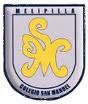 		Subject: English		Teacher: Marenka Pizarro A.		Grade:3° BÁSICOENGLISH WORK INSTRUCTIONS nro 3NAME: ______________________________________________I.- Vocabulario de rutinas1.- Get dressed: vestirse2.- Go to school: ir al colegio3.- Have breakfast: desayunar4.- Brush my teeth: cepillar mis dientes5.- Have a shower: tomar una ducha (ducharse)6.- Get up: levantarseII.- Hora justa y hora mediaa.- Para la hora justa, se utiliza la estructura:  o´clock. Es decir, si son las 2 en punto diremos:                it´s 2 o´clock.b.- Para la hora media, se utiliza la estructura:   half past. Es decir, si son las 2:30 diremos:                     it´s half past 2.En inglés la hora la preguntamos de la siguiente manera: What time is it? (¿qué hora es?)Actividades (Activity BooK)Página nro:14, actividad nro:1, mirar las imágenes y unirlas a su escrituraPágina nro: 15, actividad nro:2, escribir la hora que figura en los relojes. Todas deben comenzar con It´s…Página nro: 15, actividad nro: 3. En una hoja escribir la hora de cada uno de los relojes.OBJETIVOS DE APRENDIZAJE:Aprender vocabulario de rutinas diarias en inglés en conjunto con los días de la semana y la hora justa y media. Indicaciones generales: leer el significado de las palabras en inglés para poder desarrollar las actividades, además de la hora.Enviar las actividades al correo: 2020ingles2020@gmail.comHABILIDADES / DESTREZAS:Expresión escritaConocimiento